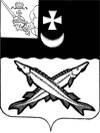 АДМИНИСТРАЦИЯ  БЕЛОЗЕРСКОГО  МУНИЦИПАЛЬНОГО  ОКРУГА ВОЛОГОДСКОЙ ОБЛАСТИП О С Т А Н О В Л Е Н И ЕОт 19.09.2023 № 1135Об  инвестиционном совете Белозерского муниципального округаВ целях повышения инвестиционного потенциала Белозерского муниципального округа, в соответствии с Федеральным законом от 06.10.2003 № 131-ФЗ «Об общих принципах организации местного самоуправления в Российской Федерации», Уставом округаПОСТАНОВЛЯЮ:1. Создать инвестиционный совет Белозерского муниципального округа.2. Утвердить Положение об инвестиционном совете Белозерского муниципального округа (приложение 1).3. Утвердить состав инвестиционного совета Белозерского муниципального округа (приложение 2).4. Утвердить Порядок отбора приоритетных инвестиционных проектов Белозерского муниципального округа (приложение 3).       5. Признать утратившим силу постановление администрации района  от 28.05.2014 № 741 «Об утверждении Положения об инвестиционном совете Белозерского муниципального района, Порядка  отбора приоритетных инвестиционных проектов Белозерского муниципального района».6. Настоящее постановление подлежит  опубликованию в газете «Белозерье» и  размещению на официальном  сайте Белозерского муниципального округа в информационно-телекоммуникационной сети «Интернет».  Глава округа: 			                                                  Д.А.Соловьев                                                                                               Утверждено постановлением                                                                                       администрации округа                                                                                             от 19.09.2023 № 1135                                                                                                      (приложение 1)                                                                         ПОЛОЖЕНИЕоб инвестиционном совете Белозерского муниципального округа(далее-Положение)1. Общие положения1.1. Настоящее Положение определяет статус, функции и порядок работы инвестиционного совета Белозерского муниципального округа (далее - Совет).1.2. Совет является постоянно действующим коллегиальным консультативно-совещательным органом администрации Белозерского муниципального округа, созданным для принятия решений по ключевым вопросам реализации инвестиционной политики округа.1.3. В своей работе Совет руководствуется Конституцией Российской Федерации, нормативными правовыми актами Российской Федерации, Вологодской области, муниципальными правовыми актами, настоящим Положением.1.4. Решения Совета являются обязательными для исполнения его членами.1.5. В состав Совета входят председатель Совета, заместитель председателя Совета, секретарь Совета и члены Совета. Состав Совета утверждается постановлением администрации Белозерского муниципального округа. 1.6. Понятия и термины, используемые в настоящем Положении, используются в значении, которое определено нормативными правовыми актами Российской Федерации, Вологодской области и муниципальными правовыми актами, регулирующими инвестиционную деятельность.2. Цели и задачи Совета2.1. Основными целями Совета являются: 2.1.1. Формирование благоприятных условий для привлечения инвестиций и реализации инвестиционных проектов на территории Белозерского муниципального округа.2.1.2. Формирование открытого информационного пространства при осуществлении инвестиционной деятельности на территории Белозерского муниципального округа. 2.2. Основными задачами Совета являются:  2.2.1. Определение приоритетных направлений инвестиционного развития Белозерского муниципального округа . 2.2.2. Оценка ресурсного потенциала Белозерского муниципального округа. 2.2.3. Содействие реализации инвестиционных проектов и развитию инвестиционной деятельности в Белозерском муниципальном округе.  2.2.4. Взаимодействие с организациями Белозерского муниципального округа, реализующими программы развития. 2.2.5. Подготовка предложений и разработка нормативных правовых актов по совершенствованию регулирования в сфере инвестиционной деятельности, в том числе предусматривающих мероприятия по созданию благоприятных условий для привлечения субъектов инвестиционной деятельности, по снижению административных барьеров при реализации инвестиционных проектов. 2.2.6. Рассмотрение и анализ результатов инвестиционной деятельности, осуществляемой на территории Белозерского муниципального округа.3. Полномочия Совета           Основными полномочиями Совета являются:        3.1. Определение территориальных "точек роста" экономики Белозерского муниципального округа , а также востребованных рыночной конъюнктурой потенциальных возможных к реализации инвестиционных проектов.        3.2. Рассмотрение результатов реализации инвестиционных, инновационных и социально значимых проектов, реализуемых на территории Белозерского муниципального округа .        3.3. Принятие решения о реализации инвестиционного проекта на территории округа, направлении инвестиционного проекта на доработку или отказе в реализации инвестиционного проекта.         3.3.1.При принятии решения о реализации инвестиционного проекта членами Совета рассматриваются профиль инвестиционного проекта (обоснованное предложение о форме правоотношений, условиях реализации инвестиционного проекта, формах стимулирования и муниципальных гарантий инвестиционной деятельности, алгоритме взаимодействия с органами государственной исполнительной власти в рамках реализации инвестиционного проекта) и график реализации инвестиционного проекта, а также учитываются следующие его характеристики:       - соответствие цели инвестиционного проекта целям, определенным в документах стратегического планирования Белозерского муниципального округа;           - ожидаемый экономический и социальный эффект при реализации инвестиционного проекта на территории округа;      - объем и характер затрат на реализацию инвестиционного проекта со стороны округа;       - возможные риски.        3.3.2.Принятие решения о реализации инвестиционного проекта осуществляется путем утверждения профиля инвестиционного проекта и графика реализации инвестиционного проекта. В случае принятия Советом решения о направлении инвестиционного проекта на доработку указываются конкретные направления подготовительных работ, по которым необходимо проведение дополнительных мероприятий с закреплением сроков.        3.3.3. При несоответствии характеристик инвестиционного проекта требованиям настоящего Положения Совет принимает решение об отказе в реализации инвестиционного проекта.         3.4.Присвоение инвестиционному проекту статуса приоритетного инвестиционного проекта Белозерского муниципального округа.        3.4.1.При присвоении инвестиционному проекту статуса приоритетного инвестиционного проекта Белозерского муниципального округа используется Порядок  отбора приоритетных инвестиционных проектов.          3.5. Выработка и рассмотрение предложений по совершенствованию инвестиционного процесса на территории округа.         3.6. Согласование и утверждение перечня инвестиционных площадок.        3.7. Разработка и реализация программы повышения инвестиционной привлекательности и развития инвестиционного потенциала округа.        3.8. Контроль ранее принятых решений, касающихся реализации инвестиционного проекта, закрепленных в протоколах заседаний Совета. 4. Права Совета         Совет вправе:         4.1. Приглашать экспертов, консультантов,  органов исполнительной государственной власти области,  представителей общественных и иных организаций, представителей инвестора и иных специалистов, присутствие которых необходимо для участия в работе Совета.          4.2. Осуществлять взаимодействие c органами государственной исполнительной власти Вологодской области, муниципальными учреждениями и предприятиями, иными организациями для реализации целей деятельности Совета, в том числе запрашивать и получать документы и материалы по вопросам, входящим в компетенцию Совета.          4.3. Образовывать рабочие группы (из числа членов Совета) для реализации отдельных функций Совета.            4.4. Рассматривать разногласия между организациями и физическими лицами по вопросам, входящим в компетенцию Совета, и давать соответствующие рекомендации. 5. Организация работы Совета   5.1. Совет формируется из представителей администрации Белозерского муниципального округа,  по согласованию могут быть привлечены иные лица, участвующие в становлении инвестиционной политики округа. Все члены Совета при принятии решений обладают равными правами.    5.2. Совет возглавляет председатель Совета, осуществляющий  следующие функции: - руководит деятельностью Совета; - проводит заседания Совета; - утверждает протоколы заседаний Совета; - распределяет обязанности между членами Совета; - дает поручения членам Совета в целях реализации функций, возложенных на Совет. В случае отсутствия председателя Совета его функции исполняет заместитель председателя Совета. 5.3. Секретарь Совета: - организует подготовку заседаний Совета; - готовит и подписывает протоколы заседаний Совета; - выполняет поручения председателя Совета по вопросам организационного обеспечения деятельности Совета; - обеспечивает делопроизводство и осуществляет контроль соблюдения сроков выполнения решений Совета. 5.4. Работа Совета осуществляется в форме заседаний, которые проводятся по мере необходимости. 5.5. Решения Совета оформляются протоколом, который хранится в администрации округа. Оформленный протокол в течение трех рабочих дней после заседания Совета представляется на утверждение председателю Совета. Выписка из протокола выдается за подписью секретаря Совета. 5.6. Заседание Совета правомочно, если на нем присутствует не менее половины от общего числа его членов. Члены Совета участвуют в заседаниях лично. 5.7. Решение по всем обсуждаемым вопросам принимается простым большинством голосов от числа присутствующих членов Совета путем открытого голосования. При равенстве голосов голос председателя Совета или заместителя председателя Совета, исполняющего его обязанности, является решающим. 5.8. Члены Совета имеют право внести свое особое мнение по вопросам, имеющим принципиальное значение.                                                                                             Утвержден постановлением                                                                                       администрации округа                                                                                        от 19.09.2023 № 1135                                                                                    (приложение 2)                                                            СОСТАВинвестиционного совета Белозерского муниципального округаСоловьев Д.А. -  глава  Белозерского  муниципального округа, председатель инвестиционного совета;Хансен С.В.- заместитель главы округа, начальник финансового управления  администрации Белозерского  муниципального округа , заместитель председателя инвестиционного совета;Немцева Е.Л. – заместитель начальника управления социально-экономического развития администрации Белозерского  муниципального округа, секретарь инвестиционного совета.          Члены инвестиционного совета:Голубева И.А. – председатель Представительного Собрания Белозерского  муниципального округа;Разумовская А.А.- заместитель главы Белозерского  муниципального округа;Даниловцев Д.Н. -  управляющий делами администрации Белозерского  муниципального округа;Антонов Н.И. –начальник ТУ «Белозерское»;Марова Е.В.- начальник ТУ «Восточное»;Апполонова И.А.- начальник ТУ «Западное»;Шамарина М.Н. - начальник управления социально-экономического развития администрации Белозерского  муниципального округа;Шашкина С.А.  - начальник управления имущественных отношений администрации Белозерского  муниципального округа;Логинова А.Д. - начальник отдела архитектуры и строительства администрации Белозерского  муниципального округа;Силичева Н.А. - начальник управления планирования и закупок администрации Белозерского муниципального округа;Воеводина Н.А.- начальник управления  образования администрации Белозерского муниципального округа;Дудырина О.А.- начальник отдела культуры, спорта, туризма и молодежной политики администрации Белозерского  муниципального округа;Поспелова С.А.- начальник отдела жилищно-коммунального хозяйства администрации Белозерского  муниципального округа;Сторожилов А.Г. –директор ООО «Берк», заместитель председателя Представительного Собрания округа (по согласованию);Сторожилов Н.Г. –директор ООО ТД «Пекарь», член общественного Совета (по согласованию).                                                                                           Утвержден  постановлением                                                                                      администрации округа                                                                                  от 19.09.2023  № 1135                                                                                                 (приложение 3)Порядок отбора приоритетных инвестиционных проектовБелозерского муниципального округа 1. Общие положения1.1. Порядок  отбора приоритетных инвестиционных проектов Белозерского муниципального округа (далее - Порядок) определяет механизм отбора инвестиционных проектов, претендующих на получение статуса приоритетного инвестиционного проекта Белозерского муниципального округа.1.2. Для целей настоящего Порядка используются следующие понятия:отбор приоритетных инвестиционных проектов Белозерского муниципального округа (далее - Отбор) - комплекс действий, направленных на выявление соответствия инвестиционного проекта, представленного к Отбору, критериям, установленным Порядком;заявитель - любой заинтересованный субъект инвестиционной деятельности, подающий заявку на присвоение инвестиционному проекту статуса приоритетного инвестиционного проекта Белозерского муниципального округа в соответствии с Порядком (далее - Заявитель).1.3. Исключительной формой поддержки приоритетного инвестиционного проекта Белозерского муниципального округа является возможность использования имущества залогового фонда Белозерского муниципального района (в соответствии с действующими нормативными правовыми актами округа, регулирующими порядок предоставления указанного имущества).1.4. Форма поддержки приоритетных инвестиционных проектов Белозерского муниципального округа, указанная в п.1.3.,  не исключают иные формы поддержки, предусмотренные для инвестиционных проектов, реализуемых на территории округа . 2. Организация проведения Отбора2.1. Отбор проводится Инвестиционным советом.2.2. Для получения статуса приоритетного инвестиционного проекта Белозерского муниципального округа Заявитель представляет  в администрацию Белозерского муниципального округа следующие документы:заявление (в произвольной форме);бизнес-план с расчетом критериев экономической и социальной значимости инвестиционного проекта, налоговых поступлений с учетом и без учета предоставления муниципальной поддержки, объемов требуемой муниципальной поддержки, а также срока окупаемости инвестиционных затрат;эскизный проект, техническую или иную документацию, отражающую соответствие инвестиционного проекта критериям, установленным Порядком.Заявитель по своей инициативе может представить любые дополнительные документы.Инвестиционный совет может дополнительно запросить у Заявителя представление иных документов в зависимости от момента подачи заявления и специфики инвестиционного проекта.2.3. При подготовке к реализации комплекса инвестиционных проектов документы, перечисленные в пункте 2.2 настоящего раздела, представляются по каждому инвестиционному проекту. Решение о присвоении инвестиционному проекту статуса приоритетного инвестиционного проекта Белозерского муниципального округа принимается по каждому инвестиционному проекту отдельно.3. Процедура проведения Отбора3.1. Организатором Отбора является секретарь Инвестиционного совета.3.2. При приеме документов от Заявителя секретарь Инвестиционного совета в течение 10 рабочих дней проверяет их на соответствие требованиям, изложенным в разделе 2 Порядка. В случае выявления несоответствий секретарь Инвестиционного совета возвращает Заявителю документы на доработку с письменным обоснованием возврата.3.3. Документация по инвестиционным проектам, претендующим на получение статуса приоритетного инвестиционного проекта Белозерского муниципального округа, в случае соответствия требованиям Порядка направляется для рассмотрения на ближайшее заседание Инвестиционного совета.3.4. Инвестиционный совет рассматривает инвестиционный проект и выносит заключение о присвоении или об отказе в присвоении инвестиционному проекту статуса приоритетного инвестиционного проекта Белозерского муниципального округа.Инвестиционный совет проводит комплексную экспертизу инвестиционного проекта на соответствие следующим критериям Отбора:3.4.1. Ярко выраженный социальный характер инвестиционного проекта.3.4.2. Направленность инвестиционного проекта на диверсификацию экономики Белозерского муниципального округа.3.4.3. Существенное улучшение имиджа Белозерского муниципального округа во внешней среде при реализации инвестиционного проекта.3.4.4. Направленность инвестиционного проекта на решение инфраструктурных проблем Белозерского муниципального округа.3.4.5. Развитие высокотехнологичных отраслей/производств Белозерского муниципального округа при реализации инвестиционного проекта.3.4.6. Применение кластерного подхода при реализации инвестиционного проекта.3.4.7. Высокая экономическая эффективность инвестиционного проекта.3.5. По результатам экспертизы инвестиционного проекта на его соответствие критериям, указанным в пункте 3.3 Порядка, происходит голосование членов Инвестиционного совета на предмет соответствия инвестиционного проекта каждому из критериев Отбора поочередно (квалифицированным большинством голосов).Для присвоения инвестиционному проекту по результатам голосования статуса приоритетного инвестиционного проекта Белозерского муниципального округа инвестиционный проект должен соответствовать не менее пяти перечисленным критериям.Для принятия решения о соответствии инвестиционного проекта тому или иному критерию Отбора Инвестиционный совет вправе привлекать экспертов.3.6. Решение Инвестиционного совета оформляется протоколом, в котором помимо решения о присвоении или об отказе в присвоении инвестиционному проекту статуса приоритетного инвестиционного проекта Белозерского муниципального округа указывается форма поддержки, определенная Порядком, которая впоследствии включаются в условия договорных отношений с инвестором по реализации данного инвестиционного проекта.3.7. В случае установления факта недостоверности сведений, содержащихся в документах, представленных Заявителем, либо сокрытия фактов, указывающих на несоответствие инвестиционного проекта требованиям Порядка, Инвестиционный совет вправе снять с инвестиционного проекта статус приоритетного инвестиционного проекта Белозерского муниципального округа на любом этапе подготовки к реализации или реализации решением, закрепленным протоколом очередного заседания Инвестиционного совета, в части предоставления формы поддержки, установленной для данного инвестиционного проекта.